Supplementary MaterialsThe below are the R codes and the detailed analysis procedures for the present experiments.Supplementary Materials 1.R code for the analysis of sentence completion taskSCT Poisson Log-linearAuthorsJanuary 5, 2018Possion Log-linearPackage preparationIf you haven't installed the packages yet, please first install the packages.install.packages("stats")
install.packages("tidyr")
install.packages("dplyr")
install.packages("car")
install.packages("sjPlot")
install.packages("lsmeans")
install.packages("MASS")Then read the necessary packageslibrary(stats)
library(tidyr)
library(dplyr)
library(car)
library(sjPlot)
library(lsmeans)
library(MASS)Reading the datasct.all<-read.table("SCT-table.csv",header=T,sep=",")
print(sct.all)##     Verb Noun Category Freq
## 1  Recip conj     Intr   20
## 2  Recip conj    Trans   13
## 3  Recip conj    Recip  126
## 4  Recip conj    Error    1
## 5  Recip  PDD     Intr   34
## 6  Recip  PDD    Trans   38
## 7  Recip  PDD    Recip   83
## 8  Recip  PDD    Error    5
## 9     OT conj     Intr   77
## 10    OT conj    Trans   83
## 11    OT conj    Recip    0
## 12    OT conj    Error    0
## 13    OT  PDD     Intr   82
## 14    OT  PDD    Trans   76
## 15    OT  PDD    Recip    0
## 16    OT  PDD    Error    2Analysis for reciprocal verbsPreparing data setsExctracting the data for reciprocal verbssct.all%>%
  filter(Verb=="Recip")->dat.recip
print(dat.recip)##    Verb Noun Category Freq
## 1 Recip conj     Intr   20
## 2 Recip conj    Trans   13
## 3 Recip conj    Recip  126
## 4 Recip conj    Error    1
## 5 Recip  PDD     Intr   34
## 6 Recip  PDD    Trans   38
## 7 Recip  PDD    Recip   83
## 8 Recip  PDD    Error    5We are not going to use error data. However, it will inevitablly have an impact on the sum frequency of the observation. That is, the more the error data is, the less the sum frequency is. To control a different number of the sum frequency, we are going to use the number of observation as an offset term in the poisson loglinear analysis.#Exclude the error data
dat.recip%>%
  filter(Category != "Error")->recip.NoErrorYou can see that there is one error observation in [Recip-conj] condition and 5 error observations in [Recip-PDD] condition among each 160 obvervations. Therefore, the sum frequency for the [Recip-conj] condition is 160-1 = 159, and for the [Recip-PDD] condition is 160-5 = 155. We add the sum frequency into Obs variablerecip.NoError$Obs<-c(rep(159,3),rep(155,3))
print(recip.NoError)##    Verb Noun Category Freq Obs
## 1 Recip conj     Intr   20 159
## 2 Recip conj    Trans   13 159
## 3 Recip conj    Recip  126 159
## 4 Recip  PDD     Intr   34 155
## 5 Recip  PDD    Trans   38 155
## 6 Recip  PDD    Recip   83 155Change codingSince it is very likely that we face multicolinearlity issue with dummy coding of the categorical variable, we are going to change it to contrast coding.#For two levels
c2<-contr.treatment(2)
my.coding2<-matrix(rep(1/2,2),ncol=1)
my.simple2<-c2-my.coding2
contrasts(recip.NoError$Noun)<-my.simple2

#For three levels
#We first need to drop the empty level (Error) from the Category variable
recip.NoError$Category<-droplevels(recip.NoError$Category)
c3<-contr.treatment(3)
c3##   2 3
## 1 0 0
## 2 1 0
## 3 0 1my.coding3<-matrix(rep(1/3,6),ncol=2)
my.simple3<-c3-my.coding3
contrasts(recip.NoError$Category)<-my.simple3Log-linear regreggion by glmmodel1<-glm(Freq~Noun+Category+Noun:Category, offset = log(Obs), family = poisson, data = recip.NoError)
vif(model1)##                   GVIF Df GVIF^(1/(2*Df))
## Noun          1.767144  1        1.329340
## Category      1.357462  2        1.079399
## Noun:Category 1.916803  2        1.176642sjp.glm(model1,type = "vif") #check VIF visually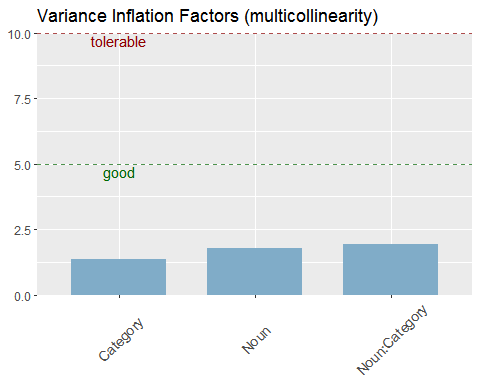 Seek the best model by step wise procedure.stepAIC(model1)## Start:  AIC=45.04
## Freq ~ Noun + Category + Noun:Category
## 
##                 Df Deviance    AIC
## <none>                0.000 45.041
## - Noun:Category  2   25.331 66.372## 
## Call:  glm(formula = Freq ~ Noun + Category + Noun:Category, family = poisson, 
##     data = recip.NoError, offset = log(Obs))
## 
## Coefficients:
##     (Intercept)            Noun2        Category2        Category3  
##         -1.3929           0.4208           1.3665          -0.1598  
## Noun2:Category2  Noun2:Category3  
##         -0.9481           0.5420  
## 
## Degrees of Freedom: 5 Total (i.e. Null);  0 Residual
## Null Deviance:       169.6 
## Residual Deviance: 5.995e-15     AIC: 45.04The full model with interaction term was chosen as the best model, so let us now see the results of poisson loglinear analysissummary(model1)## 
## Call:
## glm(formula = Freq ~ Noun + Category + Noun:Category, family = poisson, 
##     data = recip.NoError, offset = log(Obs))
## 
## Deviance Residuals: 
## [1]  0  0  0  0  0  0
## 
## Coefficients:
##                 Estimate Std. Error z value Pr(>|z|)    
## (Intercept)     -1.39287    0.07503 -18.565  < 2e-16 ***
## Noun2            0.42075    0.15005   2.804  0.00505 ** 
## Category2        1.36651    0.15764   8.669  < 2e-16 ***
## Category3       -0.15978    0.21369  -0.748  0.45463    
## Noun2:Category2 -0.94807    0.31527  -3.007  0.00264 ** 
## Noun2:Category3  0.54201    0.42738   1.268  0.20472    
## ---
## Signif. codes:  0 '***' 0.001 '**' 0.01 '*' 0.05 '.' 0.1 ' ' 1
## 
## (Dispersion parameter for poisson family taken to be 1)
## 
##     Null deviance: 1.6959e+02  on 5  degrees of freedom
## Residual deviance: 5.9952e-15  on 0  degrees of freedom
## AIC: 45.041
## 
## Number of Fisher Scoring iterations: 3We found there is a significant interaction between the Noun type and the Category. We visualize the interaction by sjp.int function.Visualizationsjp.int(model1,show.ci = T,plevel = .05,jitter.ci = T)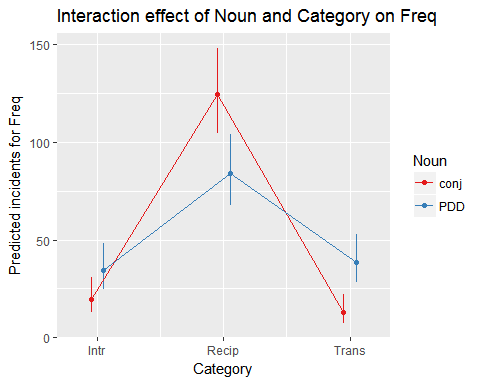 It seems that the frequency of reciprocal verbs and transitive verbs differs between conjoined NP and plural definite nouns.To look at the freqnecy differences, we carry out multiple comparison using least square means.Multiple Comparison#library(lsmeans)
lsmeans(model1,pairwise~Category|Noun)$contrasts## Noun = conj:
##  contrast        estimate        SE df z.ratio p.value
##  Intr - Recip  -1.8405496 0.2407000 NA  -7.647  <.0001
##  Intr - Trans   0.4307829 0.3562627 NA   1.209  0.4477
##  Recip - Trans  2.2713325 0.2913067 NA   7.797  <.0001
## 
## Noun = PDD:
##  contrast        estimate        SE df z.ratio p.value
##  Intr - Recip  -0.8924801 0.2036172 NA  -4.383  <.0001
##  Intr - Trans  -0.1112256 0.2360668 NA  -0.471  0.8849
##  Recip - Trans  0.7812544 0.1958673 NA   3.989  0.0002
## 
## Results are given in the log (not the response) scale. 
## P value adjustment: tukey method for comparing a family of 3 estimateslsmeans(model1,pairwise~Noun|Category)$contrasts## Category = Intr:
##  contrast     estimate        SE df z.ratio p.value
##  conj - PDD -0.5561073 0.2818009 NA  -1.973  0.0484
## 
## Category = Recip:
##  contrast     estimate        SE df z.ratio p.value
##  conj - PDD  0.3919622 0.1413673 NA   2.773  0.0056
## 
## Category = Trans:
##  contrast     estimate        SE df z.ratio p.value
##  conj - PDD -1.0981159 0.3213081 NA  -3.418  0.0006
## 
## Results are given in the log (not the response) scale.In summary, we found:Intransitive verbs: PDD > conjReciprocal verbs: conj > PDDTransitive verbs: PDD > conjandconjoined NPIntransitive < ReciprocalIntransitive = TransitiveReciprocal > TransitivePlural definite nouns (PDD)Intransitive < ReciprocalIntransitive = TransitiveReciprocal > TransitiveAnalysis for Optionally Transitive VerbsNow, let us analyze the case of optionally transitive (OT) verbs sct.all%>%
  filter(Verb=="OT")->dat.ot
print(dat.ot)##   Verb Noun Category Freq
## 1   OT conj     Intr   77
## 2   OT conj    Trans   83
## 3   OT conj    Recip    0
## 4   OT conj    Error    0
## 5   OT  PDD     Intr   82
## 6   OT  PDD    Trans   76
## 7   OT  PDD    Recip    0
## 8   OT  PDD    Error    2As we did above, we exclude the error data. Also, there are strctural zeros of reciprocal verbs, so we also delete those rows.#Exclude the error data
dat.ot%>%
  filter(Category != "Error" & Category != "Recip")->ot.NoError
print(ot.NoError)##   Verb Noun Category Freq
## 1   OT conj     Intr   77
## 2   OT conj    Trans   83
## 3   OT  PDD     Intr   82
## 4   OT  PDD    Trans   76You can see that there is no error observation in [OT-conj] condition but 2 error observations are found in [OT-PDD] condition among each 160 obvervations. Therefore, the sum frequency for the [OT-conj] condition is 160, and for the [OT-PDD] condition is 160-2 = 158. We add the sum frequency into Obs variableot.NoError$Obs<-c(rep(160,2),rep(158,2))
print(ot.NoError)##   Verb Noun Category Freq Obs
## 1   OT conj     Intr   77 160
## 2   OT conj    Trans   83 160
## 3   OT  PDD     Intr   82 158
## 4   OT  PDD    Trans   76 158Change codingSince it is very likely that we face multicolinearlity issue with dummy coding of the categorical variable, we are going to change it to contrast coding.#For two levels
contrasts(ot.NoError$Noun)<-my.simple2
contrasts(ot.NoError$Noun)<-my.simple2Log-linear regression by glmmodel2<-glm(Freq~Noun*Category,offset = log(Obs),data=ot.NoError,family = poisson)
summary(model2)## 
## Call:
## glm(formula = Freq ~ Noun * Category, family = poisson, data = ot.NoError, 
##     offset = log(Obs))
## 
## Deviance Residuals: 
## [1]  0  0  0  0
## 
## Coefficients:
##                       Estimate Std. Error z value Pr(>|z|)    
## (Intercept)         -0.6936221  0.0793444  -8.742   <2e-16 ***
## Noun2                0.0754926  0.1586887   0.476    0.634    
## CategoryTrans       -0.0004754  0.1122366  -0.004    0.997    
## Noun2:CategoryTrans -0.1510211  0.2244731  -0.673    0.501    
## ---
## Signif. codes:  0 '***' 0.001 '**' 0.01 '*' 0.05 '.' 0.1 ' ' 1
## 
## (Dispersion parameter for poisson family taken to be 1)
## 
##     Null deviance:  4.5296e-01  on 3  degrees of freedom
## Residual deviance: -8.8818e-16  on 0  degrees of freedom
## AIC: 32.86
## 
## Number of Fisher Scoring iterations: 2vif(model2)##          Noun      Category Noun:Category 
##      2.001901      1.001466      2.000991sjp.int(model2,show.ci=T,jitter.ci = T)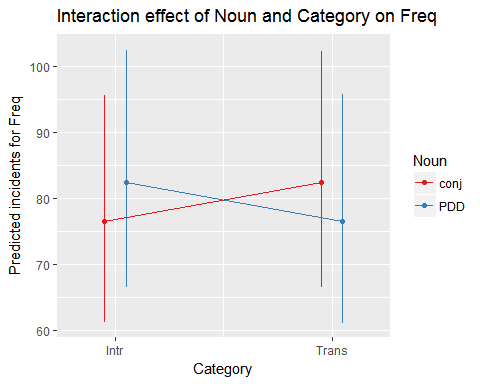 We can see that there is no interaction between the noun type and the category. Now, we reduce the terms by backward procedure.stepAIC(model2,direction = "backward")## Start:  AIC=32.86
## Freq ~ Noun * Category
## 
##                 Df Deviance    AIC
## - Noun:Category  1  0.45296 31.313
## <none>              0.00000 32.860
## 
## Step:  AIC=31.31
## Freq ~ Noun + Category
## 
##            Df Deviance    AIC
## - Noun      1  0.45296 29.313
## - Category  1  0.45296 29.313
## <none>         0.45296 31.313
## 
## Step:  AIC=29.31
## Freq ~ Category
## 
##            Df Deviance    AIC
## - Category  1  0.45296 27.313
## <none>         0.45296 29.313
## 
## Step:  AIC=27.31
## Freq ~ 1## 
## Call:  glm(formula = Freq ~ 1, family = poisson, data = ot.NoError, 
##     offset = log(Obs))
## 
## Coefficients:
## (Intercept)  
##     -0.6931  
## 
## Degrees of Freedom: 3 Total (i.e. Null);  3 Residual
## Null Deviance:       0.453 
## Residual Deviance: 0.453     AIC: 27.31The result of model selection shows that neither factor explains the frequency differences, suggesting that the frequency is evenly distributed.model3<-stepAIC(model2,direction = "backward")## Start:  AIC=32.86
## Freq ~ Noun * Category
## 
##                 Df Deviance    AIC
## - Noun:Category  1  0.45296 31.313
## <none>              0.00000 32.860
## 
## Step:  AIC=31.31
## Freq ~ Noun + Category
## 
##            Df Deviance    AIC
## - Noun      1  0.45296 29.313
## - Category  1  0.45296 29.313
## <none>         0.45296 31.313
## 
## Step:  AIC=29.31
## Freq ~ Category
## 
##            Df Deviance    AIC
## - Category  1  0.45296 27.313
## <none>         0.45296 29.313
## 
## Step:  AIC=27.31
## Freq ~ 1summary(model3)## 
## Call:
## glm(formula = Freq ~ 1, family = poisson, data = ot.NoError, 
##     offset = log(Obs))
## 
## Deviance Residuals: 
##       1        2        3        4  
## -0.3375   0.3333   0.3354  -0.3397  
## 
## Coefficients:
##             Estimate Std. Error z value Pr(>|z|)    
## (Intercept) -0.69315    0.05608  -12.36   <2e-16 ***
## ---
## Signif. codes:  0 '***' 0.001 '**' 0.01 '*' 0.05 '.' 0.1 ' ' 1
## 
## (Dispersion parameter for poisson family taken to be 1)
## 
##     Null deviance: 0.45296  on 3  degrees of freedom
## Residual deviance: 0.45296  on 3  degrees of freedom
## AIC: 27.313
## 
## Number of Fisher Scoring iterations: 3Visualization of Odds Ratiosjp.glm(model2)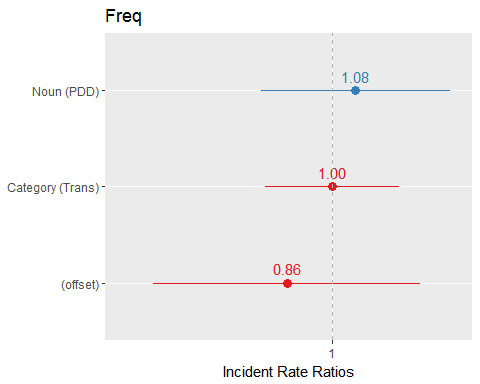 Supplementary Materials 2.R code for the analysis of self-paced reading task.Japanese EFL Learners' Online Sentence ProcessingAuthorsJanuary 5, 2018This document explains the GLMM analysis of Authors (2018) submitted to Applied Psycholinguistics.Reading Time AnalysisPreparing required packages#install.packages("lmer4")
#install.packages("effects")
#install.packages("dplyr")
#install.packages("sjplot")
library(lme4)
library(effects)
library(dplyr)
library(sjPlot)
library(lsmeans)
#useful code by Jaeger to calculate vif in glmer
source("https://raw.githubusercontent.com/aufrank/R-hacks/master/mer-utils.R")Preparing data setsfirst.noun<-read.csv("first-noun-28_20170109.csv",header=T) #the head noun before the target verb (the subject noun of hte main clause)
target.verb<-read.csv("target-verb-28_20170109.csv",header=T) #the target verb (the verb of the main clause) 
aft.verb1<-read.csv("one-word-aft-verb-28_20170109.csv",header=T) #The following region of the target verb (One word after the target verb, which is either definite or indefinite article)
aft.verb2<-read.csv("two-words-aft-verb-28_20170109.csv",header=T) #The following region of the target verb (Two words after the target verb, which is the head noun of the object NP of the main verb)Checking the data setshead(first.noun)##   condition item region  stimuli participant   rt      recip        conj
## 1         a    3      8     chef           1  397 reciprocal conjoinedNP
## 2         a    5      8  student           1 1493 reciprocal conjoinedNP
## 3         a   13      8   editor           1  406 reciprocal conjoinedNP
## 4         a   18      8      man           1  438 reciprocal conjoinedNP
## 5         a   20      8 employer           1  270 reciprocal conjoinedNP
## 6         b    8      5     girl           1 1345 reciprocal         PDD
##   TOEIC  c.TOEIC
## 1   805 45.89286
## 2   805 45.89286
## 3   805 45.89286
## 4   805 45.89286
## 5   805 45.89286
## 6   805 45.89286str(first.noun)## 'data.frame':    560 obs. of  10 variables:
##  $ condition  : Factor w/ 4 levels "a","b","c","d": 1 1 1 1 1 2 2 2 2 2 ...
##  $ item       : int  3 5 13 18 20 8 9 10 11 16 ...
##  $ region     : int  8 8 8 8 8 5 5 5 5 5 ...
##  $ stimuli    : Factor w/ 18 levels "actor","baby",..: 4 16 6 11 8 9 12 17 10 2 ...
##  $ participant: int  1 1 1 1 1 1 1 1 1 1 ...
##  $ rt         : int  397 1493 406 438 270 1345 1459 382 1200 566 ...
##  $ recip      : Factor w/ 2 levels "OT","reciprocal": 2 2 2 2 2 2 2 2 2 2 ...
##  $ conj       : Factor w/ 2 levels "conjoinedNP",..: 1 1 1 1 1 2 2 2 2 2 ...
##  $ TOEIC      : int  805 805 805 805 805 805 805 805 805 805 ...
##  $ c.TOEIC    : num  45.9 45.9 45.9 45.9 45.9 ...summary(first.noun)##  condition      item           region       stimuli     participant   
##  a:140     Min.   : 1.00   Min.   :5.0   man    : 56   Min.   : 1.00  
##  b:140     1st Qu.: 5.75   1st Qu.:5.0   manager: 56   1st Qu.: 9.75  
##  c:140     Median :10.50   Median :6.5   woman  : 56   Median :16.50  
##  d:140     Mean   :10.53   Mean   :6.5   actor  : 28   Mean   :16.75  
##            3rd Qu.:15.25   3rd Qu.:8.0   baby   : 28   3rd Qu.:24.25  
##            Max.   :20.00   Max.   :8.0   boy    : 28   Max.   :32.00  
##                                          (Other):308                  
##        rt                recip              conj         TOEIC      
##  Min.   : 202.0   OT        :280   conjoinedNP:280   Min.   :600.0  
##  1st Qu.: 374.8   reciprocal:280   PDD        :280   1st Qu.:800.0  
##  Median : 521.5                                      Median :860.0  
##  Mean   : 576.5                                      Mean   :850.9  
##  3rd Qu.: 693.8                                      3rd Qu.:911.2  
##  Max.   :2071.0                                      Max.   :990.0  
##  NA's   :24                                                         
##     c.TOEIC        
##  Min.   :-139.107  
##  1st Qu.: -60.357  
##  Median :  -9.107  
##  Mean   :   0.000  
##  3rd Qu.:  50.893  
##  Max.   : 250.893  
## head(target.verb)##   condition item region   stimuli participant   rt      recip        conj
## 1         a    3      9    cooked           1   NA reciprocal conjoinedNP
## 2         a    5      9      sang           1  851 reciprocal conjoinedNP
## 3         a   13      9     heard           1  754 reciprocal conjoinedNP
## 4         a   18      9      took           1  396 reciprocal conjoinedNP
## 5         a   20      9    called           1   NA reciprocal conjoinedNP
## 6         c    1      9 cancelled           1 2497         OT conjoinedNP
##   TOEIC  c.TOEIC
## 1   805 45.89286
## 2   805 45.89286
## 3   805 45.89286
## 4   805 45.89286
## 5   805 45.89286
## 6   805 45.89286str(target.verb)## 'data.frame':    560 obs. of  10 variables:
##  $ condition  : Factor w/ 4 levels "a","b","c","d": 1 1 1 1 1 3 3 3 3 3 ...
##  $ item       : int  3 5 13 18 20 1 4 7 14 17 ...
##  $ region     : int  9 9 9 9 9 9 9 9 9 9 ...
##  $ stimuli    : Factor w/ 16 levels "called","canceled",..: 4 13 7 15 1 3 5 15 1 14 ...
##  $ participant: int  1 1 1 1 1 1 1 1 1 1 ...
##  $ rt         : int  NA 851 754 396 NA 2497 368 2318 600 329 ...
##  $ recip      : Factor w/ 2 levels "OT","reciprocal": 2 2 2 2 2 1 1 1 1 1 ...
##  $ conj       : Factor w/ 2 levels "conjoinedNP",..: 1 1 1 1 1 1 1 1 1 1 ...
##  $ TOEIC      : int  805 805 805 805 805 805 805 805 805 805 ...
##  $ c.TOEIC    : num  45.9 45.9 45.9 45.9 45.9 ...summary(target.verb)##  condition      item           region         stimuli     participant   
##  a:140     Min.   : 1.00   Min.   :6.0   played   : 84   Min.   : 1.00  
##  b:140     1st Qu.: 5.75   1st Qu.:6.0   called   : 56   1st Qu.: 9.75  
##  c:140     Median :10.50   Median :7.5   took     : 56   Median :16.50  
##  d:140     Mean   :10.53   Mean   :7.5   heard    : 36   Mean   :16.75  
##            3rd Qu.:15.25   3rd Qu.:9.0   canceled : 28   3rd Qu.:24.25  
##            Max.   :20.00   Max.   :9.0   cancelled: 28   Max.   :32.00  
##                                          (Other)  :272                  
##        rt                recip              conj         TOEIC      
##  Min.   : 202.0   OT        :280   conjoinedNP:280   Min.   :600.0  
##  1st Qu.: 406.0   reciprocal:280   PDD        :280   1st Qu.:800.0  
##  Median : 564.0                                      Median :860.0  
##  Mean   : 667.1                                      Mean   :850.9  
##  3rd Qu.: 786.0                                      3rd Qu.:911.2  
##  Max.   :2829.0                                      Max.   :990.0  
##  NA's   :59                                                         
##     c.TOEIC        
##  Min.   :-139.107  
##  1st Qu.: -60.357  
##  Median :  -9.107  
##  Mean   :   0.000  
##  3rd Qu.:  50.893  
##  Max.   : 250.893  
## head(aft.verb1)##   condition item region stimuli participant  rt      recip        conj
## 1         a    3     10     the           1 381 reciprocal conjoinedNP
## 2         a    5     10     the           1 459 reciprocal conjoinedNP
## 3         a   13     10     the           1 440 reciprocal conjoinedNP
## 4         a   18     10     his           1 756 reciprocal conjoinedNP
## 5         a   20     10     the           1 322 reciprocal conjoinedNP
## 6         c    1     10     the           1 968         OT conjoinedNP
##   TOEIC  c.TOEIC
## 1   805 45.89286
## 2   805 45.89286
## 3   805 45.89286
## 4   805 45.89286
## 5   805 45.89286
## 6   805 45.89286str(aft.verb1)## 'data.frame':    560 obs. of  10 variables:
##  $ condition  : Factor w/ 4 levels "a","b","c","d": 1 1 1 1 1 3 3 3 3 3 ...
##  $ item       : int  3 5 13 18 20 1 4 7 14 17 ...
##  $ region     : int  10 10 10 10 10 10 10 10 10 10 ...
##  $ stimuli    : Factor w/ 2 levels "his","the": 2 2 2 1 2 2 2 2 2 2 ...
##  $ participant: int  1 1 1 1 1 1 1 1 1 1 ...
##  $ rt         : int  381 459 440 756 322 968 775 1413 394 760 ...
##  $ recip      : Factor w/ 2 levels "OT","reciprocal": 2 2 2 2 2 1 1 1 1 1 ...
##  $ conj       : Factor w/ 2 levels "conjoinedNP",..: 1 1 1 1 1 1 1 1 1 1 ...
##  $ TOEIC      : int  805 805 805 805 805 805 805 805 805 805 ...
##  $ c.TOEIC    : num  45.9 45.9 45.9 45.9 45.9 ...summary(aft.verb1)##  condition      item           region     stimuli    participant   
##  a:140     Min.   : 1.00   Min.   : 7.0   his: 28   Min.   : 1.00  
##  b:140     1st Qu.: 5.75   1st Qu.: 7.0   the:532   1st Qu.: 9.75  
##  c:140     Median :10.50   Median : 8.5             Median :16.50  
##  d:140     Mean   :10.53   Mean   : 8.5             Mean   :16.75  
##            3rd Qu.:15.25   3rd Qu.:10.0             3rd Qu.:24.25  
##            Max.   :20.00   Max.   :10.0             Max.   :32.00  
##                                                                    
##        rt                recip              conj         TOEIC      
##  Min.   : 233.0   OT        :280   conjoinedNP:280   Min.   :600.0  
##  1st Qu.: 382.0   reciprocal:280   PDD        :280   1st Qu.:800.0  
##  Median : 448.0                                      Median :860.0  
##  Mean   : 541.3                                      Mean   :850.9  
##  3rd Qu.: 585.0                                      3rd Qu.:911.2  
##  Max.   :2520.0                                      Max.   :990.0  
##  NA's   :13                                                         
##     c.TOEIC        
##  Min.   :-139.107  
##  1st Qu.: -60.357  
##  Median :  -9.107  
##  Mean   :   0.000  
##  3rd Qu.:  50.893  
##  Max.   : 250.893  
## head(aft.verb2)##   condition item region stimuli participant  rt      recip        conj
## 1         a    3     11    dish           1 393 reciprocal conjoinedNP
## 2         a    5     11    song           1 376 reciprocal conjoinedNP
## 3         a   13     11    news           1 315 reciprocal conjoinedNP
## 4         a   18     11   phone           1 467 reciprocal conjoinedNP
## 5         a   20     11   chief           1 360 reciprocal conjoinedNP
## 6         c    1     11   offer           1 809         OT conjoinedNP
##   TOEIC  c.TOEIC
## 1   805 45.89286
## 2   805 45.89286
## 3   805 45.89286
## 4   805 45.89286
## 5   805 45.89286
## 6   805 45.89286str(aft.verb2)## 'data.frame':    560 obs. of  10 variables:
##  $ condition  : Factor w/ 4 levels "a","b","c","d": 1 1 1 1 1 3 3 3 3 3 ...
##  $ item       : int  3 5 13 18 20 1 4 7 14 17 ...
##  $ region     : int  11 11 11 11 11 11 11 11 11 11 ...
##  $ stimuli    : Factor w/ 20 levels "argument","article",..: 5 19 12 14 4 13 18 15 11 10 ...
##  $ participant: int  1 1 1 1 1 1 1 1 1 1 ...
##  $ rt         : int  393 376 315 467 360 809 508 1083 2780 500 ...
##  $ recip      : Factor w/ 2 levels "OT","reciprocal": 2 2 2 2 2 1 1 1 1 1 ...
##  $ conj       : Factor w/ 2 levels "conjoinedNP",..: 1 1 1 1 1 1 1 1 1 1 ...
##  $ TOEIC      : int  805 805 805 805 805 805 805 805 805 805 ...
##  $ c.TOEIC    : num  45.9 45.9 45.9 45.9 45.9 ...summary(aft.verb2)##  condition      item           region         stimuli     participant   
##  a:140     Min.   : 1.00   Min.   : 8.0   argument: 28   Min.   : 1.00  
##  b:140     1st Qu.: 5.75   1st Qu.: 8.0   article : 28   1st Qu.: 9.75  
##  c:140     Median :10.50   Median : 9.5   book    : 28   Median :16.50  
##  d:140     Mean   :10.53   Mean   : 9.5   chief   : 28   Mean   :16.75  
##            3rd Qu.:15.25   3rd Qu.:11.0   dish    : 28   3rd Qu.:24.25  
##            Max.   :20.00   Max.   :11.0   dog     : 28   Max.   :32.00  
##                                           (Other) :392                  
##        rt                recip              conj         TOEIC      
##  Min.   : 200.0   OT        :280   conjoinedNP:280   Min.   :600.0  
##  1st Qu.: 381.0   reciprocal:280   PDD        :280   1st Qu.:800.0  
##  Median : 502.5                                      Median :860.0  
##  Mean   : 572.8                                      Mean   :850.9  
##  3rd Qu.: 672.0                                      3rd Qu.:911.2  
##  Max.   :2780.0                                      Max.   :990.0  
##  NA's   :28                                                         
##     c.TOEIC        
##  Min.   :-139.107  
##  1st Qu.: -60.357  
##  Median :  -9.107  
##  Mean   :   0.000  
##  3rd Qu.:  50.893  
##  Max.   : 250.893  
## Adding the word lengthfirst.noun$Wlength<-nchar(as.character(first.noun$stimuli), type="chars")
target.verb$Wlength<-nchar(as.character(target.verb$stimuli), type="chars")
aft.verb1$Wlength<-nchar(as.character(aft.verb1$stimuli), type="chars")
aft.verb2$Wlength<-nchar(as.character(aft.verb2$stimuli), type="chars")Scaling TOEIC score and centering word length#TOEIC score
first.noun$s.TOEIC<-scale(first.noun$TOEIC)
target.verb$s.TOEIC<-scale(target.verb$TOEIC)
aft.verb1$s.TOEIC<-scale(aft.verb1$TOEIC)
aft.verb2$s.TOEIC<-scale(aft.verb2$TOEIC)

#Word length
first.noun$c.Wlength<-mean(first.noun$Wlength)-first.noun$Wlength
target.verb$c.Wlength<-mean(target.verb$Wlength)-target.verb$Wlength
aft.verb1$c.Wlength<-mean(aft.verb1$Wlength)-aft.verb1$Wlength
aft.verb2$c.Wlength<-mean(aft.verb2$Wlength)-aft.verb2$WlengthChange coding#First make all the variable factor 
first.noun$recip<-as.factor(first.noun$recip)
target.verb$recip<-as.factor(target.verb$recip)
aft.verb1$recip<-as.factor(aft.verb1$recip)
aft.verb2$recip<-as.factor(aft.verb2$recip)
first.noun$conj<-as.factor(first.noun$conj)
target.verb$conj<-as.factor(target.verb$conj)
aft.verb1$conj<-as.factor(aft.verb1$conj)
aft.verb2$conj<-as.factor(aft.verb2$conj)

c<-contr.treatment(2)
my.coding<-matrix(rep(1/2,2),ncol=1)
my.simple<-c-my.coding
my.simple##      2
## 1 -0.5
## 2  0.5contrasts(first.noun$recip)<-my.simple
contrasts(first.noun$conj)<-my.simple
contrasts(target.verb$recip)<-my.simple
contrasts(target.verb$conj)<-my.simple
contrasts(aft.verb1$recip)<-my.simple
contrasts(aft.verb1$conj)<-my.simple
contrasts(aft.verb2$recip)<-my.simple
contrasts(aft.verb2$conj)<-my.simpleGLMMAnalysis 1 (The first noun)Note that only converged models are presented here.analysis1 <-list()
analysis1[[1]]<-glmer(rt ~ recip*conj+s.TOEIC+Wlength+(1+conj+recip+Wlength|participant)+(1+conj+s.TOEIC|item),data = first.noun,family = Gamma(link = "identity"),glmerControl(optimizer = "bobyqa",optCtrl = list(maxfun=2e5)))
#summary(analysis1[[1]])
#vif.mer(analysis1[[1]])
#sjp.int(analysis1[[1]],show.ci = T)

analysis1[[2]]<-glmer(rt ~ recip*conj+s.TOEIC+Wlength+(1+conj+Wlength|participant)+(1+recip+conj|item),data = first.noun,family = Gamma(link = "identity"),glmerControl(optimizer = "bobyqa",optCtrl = list(maxfun=2e5)))
#summary(analysis1[[2]])
#vif.mer(analysis1[[2]])
#sjp.int(analysis1[[2]],show.ci = T)

analysis1[[3]]<-glmer(rt ~ recip*conj+s.TOEIC+Wlength+(1+conj+recip|participant)+(1+conj|item),data = first.noun,family = Gamma(link = "identity"),glmerControl(optimizer = "bobyqa",optCtrl = list(maxfun=2e5)))
#summary(analysis1[[3]])
#vif.mer(analysis1[[3]])
#sjp.int(analysis1[[3]],show.ci = T)

analysis1[[4]]<-glmer(rt ~ recip*conj+s.TOEIC+Wlength+(1+conj|participant)+(1|item),data = first.noun,family = Gamma(link = "identity"),glmerControl(optimizer = "bobyqa",optCtrl = list(maxfun=2e5)))
#summary(analysis1[[4]])
#vif.mer(analysis1[[4]])
#sjp.int(analysis1[[4]],show.ci = T)

analysis1[[5]]<-glmer(rt ~ recip*conj+s.TOEIC+Wlength+(1+recip|participant)+(1|item),data = first.noun,family = Gamma(link = "identity"),glmerControl(optimizer = "bobyqa",optCtrl = list(maxfun=2e5)))
#summary(analysis1[[5]])
#vif.mer(analysis1[[4]])
#sjp.int(analysis1[[4]],show.ci = T)

analysis1[[6]]<-glmer(rt ~ recip*conj+s.TOEIC+Wlength+(1|participant)+(1|item),data = first.noun,family = Gamma(link = "identity"),glmerControl(optimizer = "bobyqa",optCtrl = list(maxfun=2e5)))
#summary(analysis1[[5]])
#vif.mer(analysis1[[5]])
#sjp.int(fit1.first.noun,show.ci = T)Model Comparison of the random effectssapply(analysis1,AIC)%>% data.frame##          .
## 1 7229.137
## 2 7225.682
## 3 7229.027
## 4 7230.229
## 5 7244.121
## 6 7242.728sapply(analysis1,AIC)%>% which.min## [1] 2The model2 showed the lowest AIC. Thus, let us look at the results of the model4Checking the results of analysis1summary(analysis1[[4]])## Generalized linear mixed model fit by maximum likelihood (Laplace
##   Approximation) [glmerMod]
##  Family: Gamma  ( identity )
## Formula: 
## rt ~ recip * conj + s.TOEIC + Wlength + (1 + conj | participant) +  
##     (1 | item)
##    Data: first.noun
## Control: 
## glmerControl(optimizer = "bobyqa", optCtrl = list(maxfun = 2e+05))
## 
##      AIC      BIC   logLik deviance df.resid 
##   7230.2   7277.4  -3604.1   7208.2      525 
## 
## Scaled residuals: 
##     Min      1Q  Median      3Q     Max 
## -1.7284 -0.6127 -0.1735  0.3581  5.6057 
## 
## Random effects:
##  Groups      Name        Variance  Std.Dev. Corr
##  participant (Intercept) 9859.4974 99.2950      
##              conj2       9244.9698 96.1508  0.22
##  item        (Intercept) 1448.3427 38.0571      
##  Residual                   0.1639  0.4048      
## Number of obs: 536, groups:  participant, 28; item, 20
## 
## Fixed effects:
##              Estimate Std. Error t value Pr(>|z|)    
## (Intercept)   498.888     24.834  20.089  < 2e-16 ***
## recip2          6.609     14.714   0.449 0.653333    
## conj2          48.775     21.749   2.243 0.024922 *  
## s.TOEIC       -15.372     25.980  -0.592 0.554055    
## Wlength        18.445      5.437   3.393 0.000693 ***
## recip2:conj2  -54.808     23.131  -2.369 0.017813 *  
## ---
## Signif. codes:  0 '***' 0.001 '**' 0.01 '*' 0.05 '.' 0.1 ' ' 1
## 
## Correlation of Fixed Effects:
##             (Intr) recip2 conj2  s.TOEI Wlngth
## recip2       0.019                            
## conj2        0.139  0.001                     
## s.TOEIC     -0.060  0.088  0.061              
## Wlength     -0.458  0.021  0.027  0.048       
## recip2:cnj2 -0.005  0.040  0.022 -0.007 -0.001vif.mer(analysis1[[4]]) #Checking vif for multicolinearity##       recip2        conj2      s.TOEIC      Wlength recip2:conj2 
##     1.009863     1.004917     1.013816     1.003116     1.002283sjp.int(analysis1[[4]],show.ci = T,jitter.ci = T, title = "The First Noun") We can see that there is an interaction between the type of noun and the type of verb; therefore, we move on to the test of simple main effects to see the RT differences in more detail.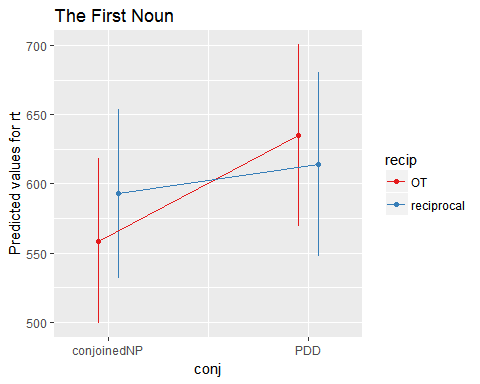 Simple main effectslsmeans::lsmeans(analysis1[[4]],pairwise~conj|recip) #simple main effect of noun type## $lsmeans
## recip = OT:
##  conj          lsmean       SE df asymp.LCL asymp.UCL
##  conjoinedNP 558.7840 30.30428 NA  499.3887  618.1793
##  PDD         634.9631 33.36675 NA  569.5655  700.3607
## 
## recip = reciprocal:
##  conj          lsmean       SE df asymp.LCL asymp.UCL
##  conjoinedNP 592.7966 30.97375 NA  532.0892  653.5040
##  PDD         614.1680 33.88136 NA  547.7618  680.5743
## 
## Results are given on the identity (not the response) scale. 
## Confidence level used: 0.95 
## 
## $contrasts
## recip = OT:
##  contrast           estimate       SE df z.ratio p.value
##  conjoinedNP - PDD -76.17908 24.40314 NA  -3.122  0.0018
## 
## recip = reciprocal:
##  contrast           estimate       SE df z.ratio p.value
##  conjoinedNP - PDD -21.37141 24.86104 NA  -0.860  0.3900lsmeans::lsmeans(analysis1[[4]],pairwise~recip|conj) #simple main effect of verb type## $lsmeans
## conj = conjoinedNP:
##  recip        lsmean       SE df asymp.LCL asymp.UCL
##  OT         558.7840 30.30428 NA  499.3887  618.1793
##  reciprocal 592.7966 30.97375 NA  532.0892  653.5040
## 
## conj = PDD:
##  recip        lsmean       SE df asymp.LCL asymp.UCL
##  OT         634.9631 33.36675 NA  569.5655  700.3607
##  reciprocal 614.1680 33.88136 NA  547.7618  680.5743
## 
## Results are given on the identity (not the response) scale. 
## Confidence level used: 0.95 
## 
## $contrasts
## conj = conjoinedNP:
##  contrast         estimate       SE df z.ratio p.value
##  OT - reciprocal -34.01257 18.34401 NA  -1.854  0.0637
## 
## conj = PDD:
##  contrast         estimate       SE df z.ratio p.value
##  OT - reciprocal  20.79510 19.07959 NA   1.090  0.2758Analysis 2 (The target verb)Note that only converged models are presented here.analysis2 <-list()
analysis2[[1]]<-glmer(rt ~ recip*conj+s.TOEIC+Wlength+(1+conj+Wlength+s.TOEIC|participant)+(1+conj|item),data = target.verb,family = Gamma(link = "identity"),glmerControl(optimizer = "bobyqa",optCtrl = list(maxfun=2e5))) 
#summary(analysis2[[1]])
#vif.mer(analysis2[[1]])
#sjp.int(analysis2[[1]],show.ci = T)

analysis2[[2]]<-glmer(rt ~ recip*conj+s.TOEIC+Wlength+(1+recip+conj+s.TOEIC|participant)+(1+s.TOEIC|item),data = target.verb,family = Gamma(link = "identity"),glmerControl(optimizer = "bobyqa",optCtrl = list(maxfun=2e5)))
#summary(analysis2[[2]])
#vif.mer(analysis2[[2]])
#sjp.int(analysis2[[2]],show.ci = T)

analysis2[[3]]<-glmer(rt ~ recip*conj+s.TOEIC+Wlength+(1+recip+conj|participant)+(1+recip+conj|item),data = target.verb,family = Gamma(link = "identity"),glmerControl(optimizer = "bobyqa",optCtrl = list(maxfun=2e5)))
#summary(analysis2[[3]])
#vif.mer(analysis2[[3]])
#sjp.int(analysis2[[3]],show.ci = T)

analysis2[[4]]<-glmer(rt ~ recip*conj+s.TOEIC+Wlength+(1+conj|participant)+(1+conj|item),data = target.verb,family = Gamma(link = "identity"),glmerControl(optimizer = "bobyqa",optCtrl = list(maxfun=2e5)))
#summary(analysis2[[4]])
#vif.mer(analysis2[[4]])
#sjp.int(analysis2[[4]],show.ci = T)

analysis2[[5]]<-glmer(rt ~ recip*conj+s.TOEIC+Wlength+(1+conj|participant)+(1|item),data = target.verb,family = Gamma(link = "identity"),glmerControl(optimizer = "bobyqa",optCtrl = list(maxfun=2e5)))
#summary(analysis2[[5]])
#vif.mer(analysis2[[5]])
#sjp.int(analysis2[[5]],show.ci = T)

analysis2[[6]]<-glmer(rt ~ recip*conj+s.TOEIC+Wlength+(1|participant)+(1|item),data = target.verb,family = Gamma(link = "identity"),glmerControl(optimizer = "bobyqa",optCtrl = list(maxfun=2e5)))
#summary(analysis2[[6]])
#vif.mer(analysis2[[5]])
#sjp.int(analysis2[[5]],show.ci = T)Model Comparison of the random effectssapply(analysis2,AIC)%>% data.frame##          .
## 1 6935.350
## 2 6945.613
## 3 6947.110
## 4 6938.030
## 5 6934.074
## 6 6934.137sapply(analysis2,AIC)%>% which.min## [1] 5Model5 and Model6 showed similar AIC; therefore, let us check BIC.sapply(analysis2,BIC)%>% data.frame##          .
## 1 7019.682
## 2 7029.945
## 3 7027.226
## 4 6992.846
## 5 6980.456
## 6 6972.086sapply(analysis2,BIC)%>% which.min## [1] 6The model6 shows the lowest BIC. Thus, let us look at the results of the model6Checking the results of analysis2summary(analysis2[[6]])## Generalized linear mixed model fit by maximum likelihood (Laplace
##   Approximation) [glmerMod]
##  Family: Gamma  ( identity )
## Formula: rt ~ recip * conj + s.TOEIC + Wlength + (1 | participant) + (1 |  
##     item)
##    Data: target.verb
## Control: 
## glmerControl(optimizer = "bobyqa", optCtrl = list(maxfun = 2e+05))
## 
##      AIC      BIC   logLik deviance df.resid 
##   6934.1   6972.1  -3458.1   6916.1      492 
## 
## Scaled residuals: 
##     Min      1Q  Median      3Q     Max 
## -1.6299 -0.6105 -0.1609  0.3911  5.0803 
## 
## Random effects:
##  Groups      Name        Variance  Std.Dev.
##  participant (Intercept) 2.026e+04 142.3501
##  item        (Intercept) 1.165e+03  34.1282
##  Residual                1.837e-01   0.4286
## Number of obs: 501, groups:  participant, 28; item, 20
## 
## Fixed effects:
##              Estimate Std. Error t value Pr(>|z|)    
## (Intercept)   482.378     36.029  13.389  < 2e-16 ***
## recip2        -33.173     16.187  -2.049  0.04042 *  
## conj2          55.359     17.170   3.224  0.00126 ** 
## s.TOEIC       -35.876     24.417  -1.469  0.14175    
## Wlength        37.785      6.775   5.577 2.44e-08 ***
## recip2:conj2  -14.170     27.809  -0.510  0.61036    
## ---
## Signif. codes:  0 '***' 0.001 '**' 0.01 '*' 0.05 '.' 0.1 ' ' 1
## 
## Correlation of Fixed Effects:
##             (Intr) recip2 conj2  s.TOEI Wlngth
## recip2      -0.040                            
## conj2       -0.051 -0.013                     
## s.TOEIC      0.020  0.018 -0.002              
## Wlength     -0.447  0.017  0.010  0.010       
## recip2:cnj2  0.125  0.028 -0.040 -0.085 -0.099vif.mer(analysis2[[6]]) #Checking vif for multicolinearity##       recip2        conj2      s.TOEIC      Wlength recip2:conj2 
##     1.001770     1.001794     1.007725     1.010396     1.019776sjp.int(analysis2[[6]],show.ci = T,jitter.ci = T, title = "Target Verb Region")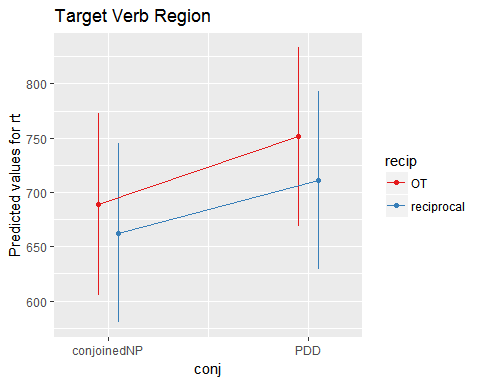 We can see that there are main effects of the type of noun and the type of verb.Analysis 3 (One word after the target verb)Note that only converged models are presented here. Here, we don't need to include word length as a covariate because all the word lengths are equal.analysis3 <-list()
analysis3[[1]]<-glmer(rt ~ recip*conj+s.TOEIC+(1+recip+conj+s.TOEIC|participant)+(1+recip+conj+s.TOEIC|item),data = aft.verb1,family = Gamma(link = "identity"),glmerControl(optimizer = "bobyqa",optCtrl = list(maxfun=2e5))) 
#summary(analysis3[[1]])
#vif.mer(analysis3[[1]])
#sjp.int(analysis3[[1]],show.ci = T)

analysis3[[2]]<-glmer(rt ~ recip*conj+s.TOEIC+(1+recip+conj+s.TOEIC|participant)+(1+recip+conj|item),data = aft.verb1,family = Gamma(link = "identity"),glmerControl(optimizer = "bobyqa",optCtrl = list(maxfun=2e5)))
#summary(analysis3[[2]])
#vif.mer(analysis3[[2]])
#sjp.int(analysis3[[2]],show.ci = T)

analysis3[[3]]<-glmer(rt ~ recip*conj+s.TOEIC+(1+recip+conj|participant)+(1+recip+conj|item),data = aft.verb1,family = Gamma(link = "identity"),glmerControl(optimizer = "bobyqa",optCtrl = list(maxfun=2e5)))
#summary(analysis3[[3]])
#vif.mer(analysis3[[3]])
#sjp.int(analysis3[[3]],show.ci = T)

analysis3[[4]]<-glmer(rt ~ recip*conj+s.TOEIC+(1+recip+conj|participant)+(1|item),data = aft.verb1,family = Gamma(link = "identity"),glmerControl(optimizer = "bobyqa",optCtrl = list(maxfun=2e5)))
#summary(analysis3[[4]])
#vif.mer(analysis3[[4]])
#sjp.int(analysis3[[4]],show.ci = T)

analysis3[[5]]<-glmer(rt ~ recip*conj+s.TOEIC+(1+recip|participant)+(1|item),data = aft.verb1,family = Gamma(link = "identity"),glmerControl(optimizer = "bobyqa",optCtrl = list(maxfun=2e5)))
#summary(analysis3[[5]])
#vif.mer(analysis3[[5]])
#sjp.int(analysis3[[5]],show.ci = T)

analysis3[[6]]<-glmer(rt ~ recip*conj+s.TOEIC+(1|participant)+(1|item),data = aft.verb1,family = Gamma(link = "identity"),glmerControl(optimizer = "bobyqa",optCtrl = list(maxfun=2e5)))
#summary(analysis3[[6]])
#vif.mer(analysis3[[6]])
#sjp.int(analysis3[[6]],show.ci = T)Model Comparison of the random effectssapply(analysis3,AIC)%>% data.frame##          .
## 1 7259.965
## 2 7255.048
## 3 7248.273
## 4 7245.063
## 5 7252.035
## 6 7263.054sapply(analysis3,AIC)%>% which.min## [1] 4The model4 shows the lowest AIC. Thus, let us look at the results of the model4Checking the results of analysis3summary(analysis3[[4]])## Generalized linear mixed model fit by maximum likelihood (Laplace
##   Approximation) [glmerMod]
##  Family: Gamma  ( identity )
## Formula: rt ~ recip * conj + s.TOEIC + (1 + recip + conj | participant) +  
##     (1 | item)
##    Data: aft.verb1
## Control: 
## glmerControl(optimizer = "bobyqa", optCtrl = list(maxfun = 2e+05))
## 
##      AIC      BIC   logLik deviance df.resid 
##   7245.1   7301.0  -3609.5   7219.1      534 
## 
## Scaled residuals: 
##     Min      1Q  Median      3Q     Max 
## -1.4703 -0.5621 -0.2297  0.2429  5.2294 
## 
## Random effects:
##  Groups      Name        Variance  Std.Dev. Corr       
##  participant (Intercept) 9455.7327 97.2406             
##              recip2      6523.6131 80.7689  -0.53      
##              conj2       7884.6199 88.7954   0.28  0.10
##  item        (Intercept)  373.1694 19.3176             
##  Residual                   0.1539  0.3923             
## Number of obs: 547, groups:  participant, 28; item, 20
## 
## Fixed effects:
##              Estimate Std. Error t value Pr(>|z|)    
## (Intercept)   560.512     40.600  13.806   <2e-16 ***
## recip2        -57.874     26.830  -2.157    0.031 *  
## conj2          40.381     32.719   1.234    0.217    
## s.TOEIC        -1.629     20.387  -0.080    0.936    
## recip2:conj2   21.785     26.528   0.821    0.412    
## ---
## Signif. codes:  0 '***' 0.001 '**' 0.01 '*' 0.05 '.' 0.1 ' ' 1
## 
## Correlation of Fixed Effects:
##             (Intr) recip2 conj2  s.TOEI
## recip2      -0.631                     
## conj2        0.340 -0.130              
## s.TOEIC      0.030 -0.052 -0.068       
## recip2:cnj2 -0.018  0.044 -0.237 -0.050vif.mer(analysis3[[4]]) #Checking vif for multicolinearity##       recip2        conj2      s.TOEIC recip2:conj2 
##     1.021007     1.084435     1.012960     1.064667sjp.int(analysis3[[4]],show.ci = T,jitter.ci = T) We can see that there is a main effect of the type of verb.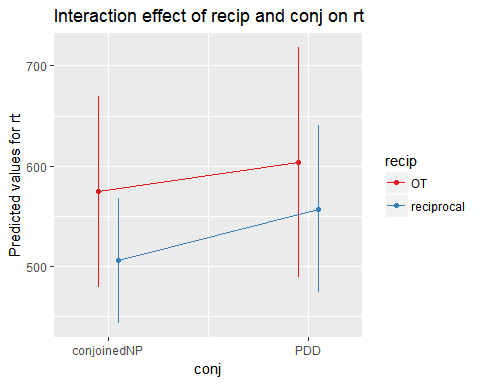 Analysis 4 (Two words after the target verb)Note that only converged models are presented here.analysis4 <-list()
analysis4[[1]]<-glmer(rt ~ recip*conj+s.TOEIC+Wlength+(1+conj+recip+s.TOEIC|participant)+(1+s.TOEIC+recip|item),data = aft.verb2,family = Gamma(link = "identity"),glmerControl(optimizer = "bobyqa",optCtrl = list(maxfun=2e5))) 
#summary(analysis4[[1]])
#vif.mer(analysis4[[1]])
#sjp.int(analysis4[[1]],show.ci = T)

analysis4[[2]]<-glmer(rt ~ recip*conj+s.TOEIC+Wlength+(1+recip+s.TOEIC+Wlength|participant)+(1+recip|item),data = aft.verb2,family = Gamma(link = "identity"),glmerControl(optimizer = "bobyqa",optCtrl = list(maxfun=2e5)))
#summary(analysis4[[2]])
#vif.mer(analysis4[[2]])
#sjp.int(analysis4[[2]],show.ci = T)

analysis4[[3]]<-glmer(rt ~ recip*conj+s.TOEIC+Wlength+(1+recip+conj|participant)+(1+conj|item),data = aft.verb2,family = Gamma(link = "identity"),glmerControl(optimizer = "bobyqa",optCtrl = list(maxfun=2e5)))
#summary(analysis4[[3]])
#vif.mer(analysis4[[3]])
#sjp.int(analysis4[[3]],show.ci = T)

analysis4[[4]]<-glmer(rt ~ recip*conj+s.TOEIC+c.Wlength+(1+recip+conj|participant)+(1+recip|item),data = aft.verb2,family = Gamma(link = "identity"),glmerControl(optimizer = "bobyqa",optCtrl = list(maxfun=2e5)))
#summary(analysis4[[4]])
#vif.mer(analysis4[[4]])
#sjp.int(analysis4[[4]],show.ci = T)

analysis4[[5]]<-glmer(rt ~ recip*conj+s.TOEIC+c.Wlength+(1+conj|participant)+(1|item),data = aft.verb2,family = Gamma(link = "identity"),glmerControl(optimizer = "bobyqa",optCtrl = list(maxfun=2e5)))
#summary(analysis4[[5]])
#vif.mer(analysis4[[5]])
#sjp.int(analysis4[[5]],show.ci = T)

analysis4[[6]]<-glmer(rt ~ recip*conj+s.TOEIC+c.Wlength+(1+recip|participant)+(1|item),data = aft.verb2,family = Gamma(link = "identity"),glmerControl(optimizer = "bobyqa",optCtrl = list(maxfun=2e5)))
#summary(analysis4[[5]])
#vif.mer(analysis4[[5]])
#sjp.int(analysis4[[5]],show.ci = T)

analysis4[[7]]<-glmer(rt ~ recip*conj+s.TOEIC+c.Wlength+(1|participant)+(1|item),data = aft.verb2,family = Gamma(link = "identity"),glmerControl(optimizer = "bobyqa",optCtrl = list(maxfun=2e5)))
#summary(analysis4[[6]])
#vif.mer(analysis4[[6]])
#sjp.int(analysis4[[6]],show.ci = T)Model Comparison of the random effectssapply(analysis4,AIC)%>% data.frame##          .
## 1 7083.393
## 2 7068.016
## 3 7076.139
## 4 7076.632
## 5 7080.466
## 6 7078.103
## 7 7079.770sapply(analysis4,AIC)%>% which.min## [1] 2The model2 shows the lowest AIC. Thus, let us look at the results of the model4Checking the results of analysis4summary(analysis4[[2]])## Generalized linear mixed model fit by maximum likelihood (Laplace
##   Approximation) [glmerMod]
##  Family: Gamma  ( identity )
## Formula: rt ~ recip * conj + s.TOEIC + Wlength + (1 + recip + s.TOEIC +  
##     Wlength | participant) + (1 + recip | item)
##    Data: aft.verb2
## Control: 
## glmerControl(optimizer = "bobyqa", optCtrl = list(maxfun = 2e+05))
## 
##      AIC      BIC   logLik deviance df.resid 
##   7068.0   7153.5  -3514.0   7028.0      512 
## 
## Scaled residuals: 
##     Min      1Q  Median      3Q     Max 
## -1.5961 -0.5359 -0.1274  0.3361  7.9537 
## 
## Random effects:
##  Groups      Name        Variance  Std.Dev. Corr             
##  participant (Intercept) 5236.3565 72.3627                   
##              recip2      5972.3391 77.2809   0.54            
##              s.TOEIC      339.0369 18.4130  -0.27 -0.68      
##              Wlength      428.3996 20.6978  -0.45 -0.41 -0.38
##  item        (Intercept)  718.4374 26.8037                   
##              recip2      1576.1839 39.7012  0.10             
##  Residual                   0.1405  0.3748                   
## Number of obs: 532, groups:  participant, 28; item, 20
## 
## Fixed effects:
##              Estimate Std. Error t value Pr(>|z|)    
## (Intercept)   308.076     25.564  12.051  < 2e-16 ***
## recip2        -31.740     21.941  -1.447   0.1480    
## conj2          15.511     12.949   1.198   0.2310    
## s.TOEIC         7.704     19.633   0.392   0.6948    
## Wlength        49.483      7.456   6.637  3.2e-11 ***
## recip2:conj2   36.398     19.286   1.887   0.0591 .  
## ---
## Signif. codes:  0 '***' 0.001 '**' 0.01 '*' 0.05 '.' 0.1 ' ' 1
## 
## Correlation of Fixed Effects:
##             (Intr) recip2 conj2  s.TOEI Wlngth
## recip2       0.144                            
## conj2        0.025  0.003                     
## s.TOEIC     -0.047 -0.068  0.009              
## Wlength     -0.419 -0.161 -0.014 -0.065       
## recip2:cnj2  0.075  0.022  0.034  0.017 -0.031vif.mer(analysis4[[2]]) #Checking vif for multicolinearity##       recip2        conj2      s.TOEIC      Wlength recip2:conj2 
##     1.033407     1.001400     1.010943     1.033453     1.002709sjp.int(analysis4[[2]],show.ci = T,jitter.ci = T,geom.colors = c("black","grey"),title = "") We can see that there is a tendency toward an interaction between the type of noun and the type of verb; therefore, we move on to the test of simple main effects to see the RT differences in more detail.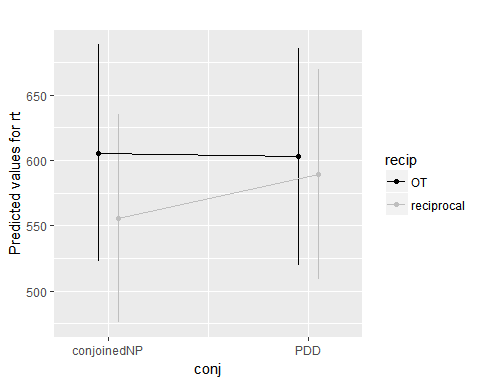 Simple main effectslsmeans::lsmeans(analysis4[[2]],pairwise~conj|recip) #simple main effect of noun type## $lsmeans
## recip = OT:
##  conj          lsmean       SE df asymp.LCL asymp.UCL
##  conjoinedNP 605.5126 42.27044 NA  522.6640  688.3611
##  PDD         602.8246 42.19938 NA  520.1153  685.5338
## 
## recip = reciprocal:
##  conj          lsmean       SE df asymp.LCL asymp.UCL
##  conjoinedNP 555.5736 40.52824 NA  476.1398  635.0075
##  PDD         589.2837 40.76163 NA  509.3924  669.1751
## 
## Results are given on the identity (not the response) scale. 
## Confidence level used: 0.95 
## 
## $contrasts
## recip = OT:
##  contrast          estimate       SE df z.ratio p.value
##  conjoinedNP - PDD   2.6880 15.87654 NA   0.169  0.8656
## 
## recip = reciprocal:
##  contrast          estimate       SE df z.ratio p.value
##  conjoinedNP - PDD -33.7101 16.40888 NA  -2.054  0.0399lsmeans::lsmeans(analysis4[[2]],pairwise~recip|conj) #simple main effect of verb type## $lsmeans
## conj = conjoinedNP:
##  recip        lsmean       SE df asymp.LCL asymp.UCL
##  OT         605.5126 42.27044 NA  522.6640  688.3611
##  reciprocal 555.5736 40.52824 NA  476.1398  635.0075
## 
## conj = PDD:
##  recip        lsmean       SE df asymp.LCL asymp.UCL
##  OT         602.8246 42.19938 NA  520.1153  685.5338
##  reciprocal 589.2837 40.76163 NA  509.3924  669.1751
## 
## Results are given on the identity (not the response) scale. 
## Confidence level used: 0.95 
## 
## $contrasts
## conj = conjoinedNP:
##  contrast        estimate       SE df z.ratio p.value
##  OT - reciprocal 49.93891 23.76805 NA   2.101  0.0356
## 
## conj = PDD:
##  contrast        estimate       SE df z.ratio p.value
##  OT - reciprocal 13.54081 24.16358 NA   0.560  0.5752